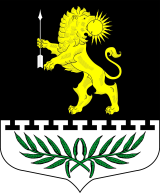 ЛЕНИНГРАДСКАЯ ОБЛАСТЬЛУЖСКИЙ МУНИЦИПАЛЬНЫЙ РАЙОНАДМИНИСТРАЦИЯ СЕРЕБРЯНСКОГО СЕЛЬСКОГО ПОСЕЛЕНИЯПОСТАНОВЛЕНИЕОт 16 апреля 2020 года                                    №   40В целях реализации Указа Президента Российской Федерации от 02.04.2020 № 239 «О мерах по обеспечению санитарно-эпидемиологического благополучия населения на территории Российской Федерации в связи с распространением новой коронавирусной инфекции (COVID-19)», во исполнение постановления Правительства Ленинградской области от 07.04.2020 № 177 «О внесении изменений в постановление Правительства Ленинградской области от 3 апреля 2020 года № 171 «О реализации Указа Президента Российской Федерации от 2 апреля 2020 года № 239», постановления администрации Лужского муниципального района от 3 апреля 2020 года № 1155 «О реализации Указа Президента Российской Федерации от 2 апреля 2020 года № 239», в рамках проведения мероприятий, направленных на  контроль за соблюдением мер по предотвращению распространения новой коронавирусной инфекции (COVID-19), администрация  Серебрянского сельского поселения п о с т а н о в л я е т:Утвердить прилагаемый перечень должностных лиц (Приложение 1), уполномоченных осуществлять проверки и составлять акты на соответствие требованиям, установленным постановлением Правительства Ленинградской области от 3 апреля 2020 года № 171 «О реализации Указа Президента Российской Федерации от 2 апреля 2020 года № 239».Организовать мероприятия по проведению комиссионных проверок, направленных на профилактику и недопущение нарушений, предусмотренных статьей 20.6.1 Кодекса Российской Федерации об административных правонарушениях. При выявлении фактов нарушений составлять соответствующие акты, которые незамедлительно направлять в Правительство Ленинградской области.Обеспечить взаимодействие с должностными лицами Правительства Ленинградской области, уполномоченными составлять протоколы об административных правонарушениях, предусмотренных статьей 20.6.1 Кодекса Российской Федерации об административных правонарушениях, согласно постановлению Губернатора Ленинградской области от 8 апреля 2020 года № 30-пг «Об утверждении Перечня органов исполнительной власти Ленинградской области и их должностных лиц, уполномоченных составлять протоколы об административных правонарушениях, предусмотренных статьей 20.6.1 Кодекса Российской Федерации об административных правонарушениях».Контроль за исполнением постановления оставляю за собой.Настоящее постановление вступает в силу со дня подписания и подлежит размещению на официальном сайте администрации Серебрянского сельского поселения Лужского муниципального района. Глава администрацииСеребрянского сельского поселения                                            С.А. Пальок                                                                                                              Приложение 1к постановлению главы администрацииСеребрянского сельского поселения                                                                                              № 40 от 16.04.2020 г.Перечень должностных лиц, уполномоченных осуществлять проверки и составлять акты на соответствие требованиям, установленным постановлением Правительства Ленинградской области от 3 апреля 2020 года № 171 «О реализации Указа Президента Российской Федерации от 2 апреля 2020 года № 239».Стриженков Сергей Владимирович – заместитель главы администрации Серебрянского сельского поселения.Юшина Юлия Константиновна – специалист администрации Серебрянского сельского поселения.